                    проект                           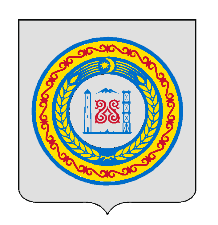 	СОВЕТ ДЕПУТАТОВ БЕЛГАТОЙСКОГО СЕЛЬСКОГО ПОСЕЛЕНИЯШАЛИНСКОГО МУНИЦИПАЛЬНОГО РАЙОНА ЧЕЧЕНСКОЙ РЕСПУБЛИКИНОХЧИЙН РЕСПУБЛИКИН ШЕЛАН МУНИЦИПАЛЬНИ КIОШТАН БЕЛГIАТОЙ-ЭВЛАН ЮЬРТАН БАХАРХОЙН ДЕПУТАТИЙН КХЕТАШОРЕШЕНИЕ с.БелгатойО принятии Положения «О порядке наименования (переименования) улиц, площадей, памятников, других объектов и установления мемориальных досок (памятных знаков) на территории Белгатойского сельского поселения	В соответствии с Градостроительным кодексом РФ, п. 34 ст.15 Федерального закона от 06.10.2003г. № 131-ФЗ «Об общих принципах организации местного самоуправления в Российской Федерации», Уставом Белгатойского сельского поселения, Совет депутатов   РЕШИЛ:Принять Положение «О порядке наименования (переименования) улиц, площадей, памятников, других объектов и установления мемориальных досок (памятных знаков) на территории Белгатойского сельского поселения.           2. Контроль за исполнением данного решения возложить на комиссию по наименованию (переименованию) улиц, площадей, скверов, парков, муниципальных учреждений и установления (демонтажа) памятников, бюстов, стел и мемориальных досок (памятных знаков) в Белгатойском сельском поселении.         3. Настоящее решение вступает в силу со дня его принятия, подлежит обнародованию и размещению в сети "Интернет" на официальном сайте Белгатойского сельского поселения.Глава Белгатойскогосельского поселения                                                                  С.А.Масаев                                                                                                           УТВЕРЖДЕНО решением Совета депутатов Белгатойского сельского поселения Шалинского муниципального района Чеченской Республики от _____2021года № ________ПОЛОЖЕНИЕ"О порядке наименования (переименования) улиц, площадей,памятников, других объектов и установления мемориальныхдосок (памятных знаков) на территории Белгатойского сельского поселения "1. Общие положения.1.1. Положение "О порядке наименования (переименования) улиц, площадей, памятников, других объектов и установления мемориальных досок (памятных знаков) на территории Белгатойского сельского поселения (далее - Положение) разработано в соответствии с Конституцией РФ, Градостроительным кодексом РФ, Федеральным законом 06.10.2003г    №131-ФЗ" Об общих принципах организации местного самоуправления в РФ", Уставом Белгатойского сельского поселения и определяет порядок внесения и рассмотрения предложений об установлении или изменении наименования (переименования) улиц, площадей, памятников, других объектов и установления мемориальных досок (памятных знаков) на территории Белгатойского сельского поселения1.2. Для целей настоящего Положения используются основные понятия:- мемориальная доска - памятная плита с надписью и (или) изображением, информирующим о месте, где жил и (или) работал выдающаяся личность, выполненная из долговечного материала;- памятный знак - информационная доска  (табличка), информирующая об историческом событии или указывающая  на место расположения несохранившегося здания и сооружения, являющегося памятником истории, культуры и архитектуры;- отдельно стоящий памятный знак - стела, скульптурная композиция и другие;- выдающийся деятель - выдающийся государственный, общественный, политический деятель, деятель науки, культуры, гражданин, имеющий особые заслуги перед Россией, Чеченской Республикой, Белгатойским сельским поселением;- название (топоним) - имя собственное, присваиваемое территории общего пользования;- территория общего пользования - территория, которой беспрепятственно пользуется неограниченный круг лиц (в том числе площади, улицы, проезды, набережные, скверы, бульвары).    1.3. Основаниями для принятия решения о наименовании (переименовании) улиц, площадей, памятников, других объектов и установлении мемориальных досок (памятных знаков) на территории Белгатойского сельского поселения являются:      1.3.1. Значимость события в истории Российской Федерации, Чеченской Республики, Белгатойского сельского поселения     1.3.2. Наличие признанных достижений гражданина в государственной, общественной, политической, военной, производственной деятельности, в науке, технике, литературе, искусстве, культуре, спорте и других общественно значимых сферах жизни.1.4. Наименование (переименование) улиц, площадей, памятников, других объектов и установление мемориальных досок (памятных знаков) на территории Белгатойского сельского поселения может производиться независимо от времени, прошедшего со дня события.1.5. Решение о наименовании (переименовании) улиц, площадей, памятников, других объектов и установлении мемориальных досок (памятных знаков) на территории Белгатойского сельского поселения принимается Советом депутатов Белгатойского сельского поселения.2. Порядок рассмотрения и решения вопросов о наименовании(переименовании) улиц, площадей, памятников, другихобъектов и установлении мемориальных досок (памятныхзнаков).2.1. Вопросы присвоения наименований (переименований) улиц, площадей, памятников, других объектов и установления мемориальных досок (памятных знаков) рассматриваются с участием, привлечением представителей общественности, историков, архитекторов, краеведов и заинтересованных организаций.Предложения по вышеуказанным вопросам направляются в Совет депутатов Белгатойского сельского поселения и могут исходить от:- органов государственной власти РФ, органов государственной власти Чеченской Республики;- органов местного самоуправления;- общественных объединений;- органов территориального общественного самоуправления;- инициативных групп жителей Белгатойского сельского поселения численностью не менее 25 граждан.2.2. В целях объективной оценки исторической значимости события или достижений граждан и героев Великой Отечественной войны 1941-1945 годов, имена которых предполагается увековечить, ходатайство о наименовании (переименовании) улиц, площадей, памятников, других объектов и установлении мемориальной доски (памятного знака) принимается к рассмотрению не более чем через 3 года, исчисляемый со дня смерти:2.3. В память о выдающемся гражданине, событии на территории Белгатойского сельского поселения может быть установлена только одна мемориальная доска.2.4. Перечень документов, представляемых в Совет депутатов Белгатойского сельского поселения:- заявление (ходатайство) с изложением инициативы;- копии архивных и других документов, подтверждающих достоверность события или заслуги гражданина, имя которого увековечивается;- предложения по тексту надписи на мемориальной доске;- эскиз мемориальной доски;- сведения о предполагаемом месте установки мемориальной доски;- письменное согласие собственника здания, строения, сооружения, на которых предполагается установить мемориальную доску, или лица, которому здание, строение, сооружение принадлежит на праве собственности, хозяйственного ведения или оперативного управления;- гарантийное письмо с обязательством инициатора заявления (ходатайства) об оплате расходов по изготовлению и установке мемориальной доски.2.5. Совет депутатов Белгатойского сельского поселения на очередном заседании рассматривает поступившие документы и принимает одно из следующих решений:2.5.1. Поддержать заявление (ходатайство).2.5.2. Отклонить заявление (ходатайство) с обоснованием причины отказа.2.5.3. Рекомендовать инициатору установления мемориальной доски (памятного знака) увековечить память гражданина или события в других формах.3. Порядок наименований (переименований) улиц, площадей,памятников, других объектов.3.1. При присвоении названия или переименовании территорий общего пользования должно учитываться его современное, историческое, национальное, социальное и культурное значение или географическое название местности, на которой расположен объект. Они должны быть благозвучными, удобными для произношения, краткими и легко запоминающимися.3.2. Не допускается присвоение объектам наименований, уже имеющихся на данной территории.3.3. Переименование объектов может производиться в следующих случаях:- в целях устранения дублирования наименований;- если два и более объекта имеют сходные либо мало различимые наименования;- при очевидной неблагозвучности имеющегося наименования;- при реконструкции, изменении статуса и (или) функционального назначения соответствующего объекта;- в иных подобных случаях.4. Порядок установления, содержания и учета мемориальныхдосок (памятных знаков).4.1. Мемориальная  доска (памятные знаки) устанавливаются на стенах фасадов зданий или иных сооружений, вблизи мест, связанных со значительными событиями в истории, в парках и скверах, в интерьерах административных зданий.4.2. Мемориальная  доска (памятный знак) может устанавливаться на стенах фасадов зданий, где жил, работал, служил, учился выдающийся гражданин, а также расположенных на улице, названной в честь выдающегося гражданина или исторического события.4.3. Эскизный проект мемориальной доски (памятного знака) и конкретное место ее размещения согласовывается в отделе градостроительства Белгатойского сельского поселения4.4. Текст мемориальной доски (памятного знака) излагается на русском языке. Он должен быть лаконичным, содержать характеристику исторического события или периода жизни (деятельности) гражданина, которому посвящена мемориальная доска (памятный знак), с полным указанием его фамилии, имени, отчества. В композицию мемориальной доски (памятного знака) помимо текста могут быть включены портретные изображения, декоративные элементы, подсветки. Может быть предусмотрено приспособление для возложения цветов - полочка, ваза, зажим или иное приспособление, выполненное в едином с доской художественном стиле. Надписи выполняются печатным или прописным шрифтом с тонированием или без него. Текст, размещаемый на мемориальной доске (памятном знаке), должен содержать только достоверные сведения, подтвержденные документально.4.5. Мемориальная  доска (памятные знаки) изготавливаются только из долговечных материалов (мрамора, гранита, чугуна и т.д.)4.6. Установка мемориальной доски (памятного знака) осуществляется за счет собственных и (или) привлеченных средств инициатора заявления (ходатайства) об установке мемориальной доски (памятного знака).В исключительных случаях по решению Главы Белгатойского сельского поселения мемориальная доска (памятный знак) может устанавливаться за счет средств местного бюджета.4.7. После установления мемориальной доски (памятного знака) лицо, установившее мемориальную доску (памятный знак), может передать ее в собственность муниципального образования и она (он) включается в реестр муниципальной собственности либо сам через специализированную организацию обеспечивать надлежащее содержание мемориальной доски (памятного знака).5. Заключительные положения.5.1. Наименование (переименование) улиц, площадей, памятников, других объектов и установление мемориальных досок (памятных знаков), осуществленные с нарушением порядка, изложенного в настоящем Положении, отменяются, демонтируются.Расходы по демонтажу мемориальных  досок (памятных  знаков) возлагаются на юридические или физические лица, установивших  мемориальную  доску (памятный знак).00.00.2021г.№   00 